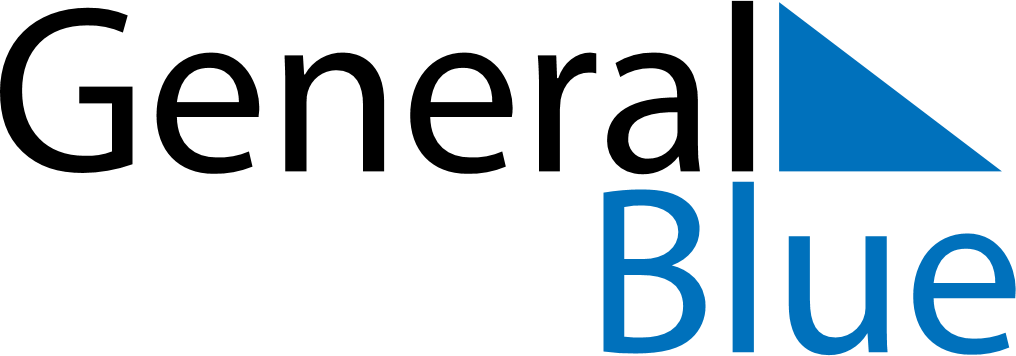 September 2109September 2109September 2109September 2109September 2109SundayMondayTuesdayWednesdayThursdayFridaySaturday123456789101112131415161718192021222324252627282930